中学受験研究会セミナー　　 　　　　　　　　　　　　 事務局　㈱森上教育研究所　　　　　　　　　　　　　　　　　　　　　　　　　　　 後援　JESDA（日本教育ｼｽﾃﾑ開発協会）第416回セミナー出題されたばかりの公立一貫校適性問題を材料に、ますます必要とされつつある「算数読解力」にフォーカスして、指導講師の力量向上セミナーを開催。今回はその第３回、第4回のご案内です。日　時：第3回　平成29年6月23日（金）10：30～12：30第4回　平成29年7月14日（金）10：30～12：30場　所：森上教育研究所セミナールーム（JR・地下鉄市ヶ谷駅下車　徒歩７分）講　師：若泉　敏（スクールETC代表　森上教育研究所特任研究員）対　象：公立一貫校指導講座を設定している中学受験（若手理数系）指導者定　員：各回30名<講師からのメッセージ>　第3回は、都立両国、桜修館、三鷹を扱います。両国検査Ⅲ、桜修館と三鷹は検査Ⅱの1。桜修館と三鷹の検査Ⅰ作文問題の特徴と解答の留意点にもふれる予定。昨年と今年の適性検査問題で問題文読み取りの最も難度の高い問題を出題したのは都立両国です。これをどのように読み取り、的確な解答に結びつけるのか？その分析手法と指導方法を公開。勉強熱心で意欲のある若手理数系講師の参加を求めます。第4回は、都立武蔵、大泉、富士の検査Ⅲと武蔵検査Ⅱの2を扱います。各校の問題の特徴をつかみ、児童一人ひとりの個性や能力に対応する指導と学校選択に役立てていただきます。併せて、高大接続と大学教育改革が中学入試にどのような影響を及ぼすのか考えます。◆受講料◆　・中学受験研究会会員・準会員　各回3,000円（お二人まで可）・非会員　お一人様につき各回5,000円・Gテスト実施塾　無料（会員・準会員・非会員問わず）◆申込方法◆　下記申込書にご記入の上、6/21、7/11までにＦＡＸでお申し込み下さい。　　　　　　　同時に受講料を下記口座にお振込下さい。三菱東京UFJ銀行　中野駅前支店　（普）4867213口座名義：㈱森上教育研究所（ﾓﾘｶﾞﾐｷｮｳｲｸｹﾝｷｭｳｼﾞｮ）◆受講確認について◆　申込みとお振込みを確認の上、受講確認書を各回2日前にメールでお送りします。第416回セミナー「文章読解手法分析方法マスター講座　第3回、第4回」　　申込書　FAX　03-3264-1275※必ずご記入下さい　⇒受講料お振込予定日（　　月　 日）頃までに入金※塾名と振り込み名義が異なる場合は両方をご記入下さい受　講　者　名参加回貴塾名　　　　（お振込み人名義）（　　　　　　　　　　　）第3回　・　第4回メールアドレス(必須)第3回　・　第4回電話番号第3回　・　第4回FAX番号いずれかに○印をおつけ下さいいずれかに○印をおつけ下さい中学受験研究会会員・準会員・非会員・Gテスト実施塾中学受験研究会会員・準会員・非会員・Gテスト実施塾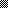 